AT Engine Controls is committed to the protection of the natural environment by reducing discharges to air, land, and water whilst actively seeking to decrease any carbon emissions generated by our activities whilst maintaining commercial and business effectiveness. In carrying out their normal functions it is the duty of all employees to do everything possible to ensure the minimisation of risk to the environment. Overall responsibility for environmental matters within Atec rests with the Managing Director who delegates the day-to-day implementation to the Safety & Compliance Manager who will monitor (via internal processes/procedures) compliance with applicable regulations, standards, and obligations. To achieve these aims AT Engine Controls will work towards:Ensuring any discharges to air, land and water arising from our business activities shall be controlled and monitored by applying the principles of the Integrated Pollution Prevention and Control Act (IPPC) as applicable to our products and services.Reducing waste at source via design considerations, preventing unnecessary use and minimising the volume generated. Where this is not practicable we will endeavour to ensure waste will be recovered, reused, or recycled.Managing the consumption of energy in an efficient manner through managers attaching particular importance to the economical use of energy in order to reduce running costs and carbon emissions as an integral and essential part of our overall management.Developing an Environmental Management System in order to pursue continuous improvement in line with our ISO 14001 ideals in close connection with enforcing authorities, stakeholders, neighbours, customers, and all members of our supply chain.Promoting environmental awareness through effective education and training to ensure we meet all legal obligations.Senior leadership team commitment to the Net Zero project over the next 5 years and beyondIf any customers or suppliers are unable to dispose of any ATEC products responsibly and without impact on the environment, all ATEC products must be returned to ATEC at end of life to ensure materials are responsibly disposed of in line with national and international regulations and standards.  We will regularly set, measure, and monitor our system via key performance indicators. This data will be used to set environmental targets and establish continuous improvement goals. By advancing these aims we will contribute to handing down to future generations a natural wealth which includes clean and adequate water supplies, clean air and minimal environmental impact.Managing Director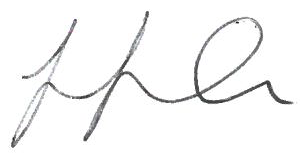 